О внесении изменений в постановление администрации Порецкого района от 17.02.2014 № 52 «Об утверждении муниципальной программы Порецкого района Чувашской Республики «Развитие физической культуры и спорта в Порецком районе» на 2014-2020 годы»Администрация  Порецкого района п о с т а н о в л я е т:1. Внести в муниципальную программу Порецкого района Чувашской Республики «Развитие физической культуры и спорта в Порецком районе на 2014-2020 годы» (далее - программа) утвержденную постановлением администрации Порецкого района 17.02.2014 № 52 следующие изменения:1.1. В Паспорте программы позицию «Объемы и источники финансирования программы» изложить в следующей редакции:1.2. В разделе IV абзацы третий - тридцать шестой «Обоснование ресурсного обеспечения программы» программы    изложить в следующей редакции:«общий объем финансирования Программы составит 52916,4 тыс. рублей,в том числе:                                                    в 2014 году – 6107,1 тыс. рублей; в 2015 году – 7947,0 тыс. рублей;в 2016 году – 6099,3 тыс. рублей;в 2017 году – 16913,0 тыс. рублей;в 2018 году – 6200,0 тыс. рублей;в 2019 году – 6230,0 тыс. рублей;в 2020 году – 3420,0 тыс. рублей;из них средства:республиканского бюджета-10365,7 тыс. рублей, в том числе:в 2014 году – 415,7 тыс. рублей;в 2015 году – 500,0 тыс. рублей;в 2016 году – 0,0 тыс. рублей;в 2017 году – 8500,0 тыс. рублей;в 2018 году – 0,0 тыс. рублей;в 2019 году – 0,0 тыс. рублей;в 2020 году – 950,0 тыс. рублей;районного бюджета – 41250,7 тыс. рублей, в том числе:в 2014 году – 5591,4 тыс. рублей; в 2015 году – 7297,0 тыс. рублей;в 2016 году – 5929,3 тыс. рублей;в 2017 году – 8233,0  тыс. рублей;в 2018 году – 6000,0  тыс. рублей;в 2019 году – 6000,0  тыс. рублей;в 2020 году – 2200,0  тыс. рублей;внебюджетных источников –1300,0 тыс. рублей, в томчисле:                        в 2014 году – 100,0 тыс. рублей;          в 2015 году – 150,0 тыс. рублей;         в 2016 году – 170,0 тыс. рублей;         в 2017 году –  180,0 тыс. рублей;         в 2018 году –  200,0 тыс. рублей;         в 2019 году –  230,0 тыс. рублей;         в 2020 году –  270,0 тыс. рублей»;1.3. Приложение №2 к  программе  изложить в редакции, согласно приложению к настоящему постановлению.2. Настоящее постановление вступает в силу после его официального опубликования.Глава администрации Порецкого района                                                                                        Е.В. ЛебедевПриложение к постановлениюадминистрации Порецкого районаот ____________ № _______«Приложение №2к муниципальной программе«Развитие физической культуры и спортав Порецком районе на 2014–2020 годы»М Е Р О П Р И Я Т И Япо реализации муниципальной программы «Развитие физической культуры и спортав Порецком районе на 2014–2020 годы»Чăваш Республикин Пăрачкав районěнчи администрацийĕЙЫШĂНУ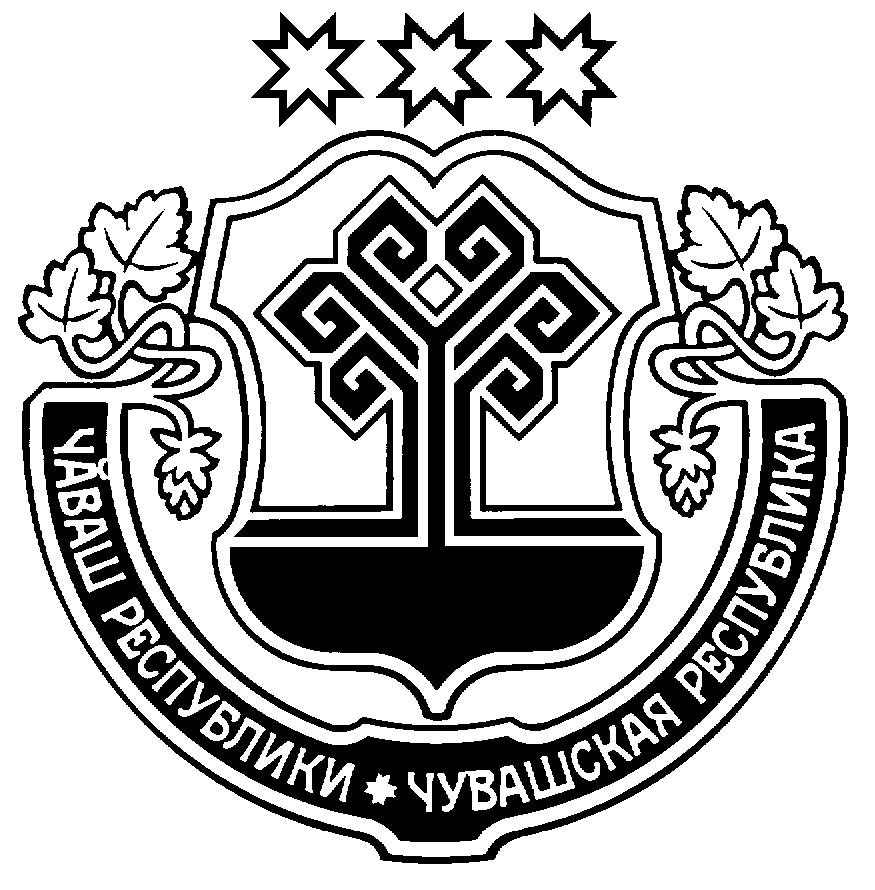 АдминистрацияПорецкого районаЧувашской РеспубликиПОСТАНОВЛЕНИЕ          13.10.2017  №  32413.10.2017  №  324Пăрачкав салис. Порецкое«Объемы и источники финансирования программы с разбивкой по годам реализации–общий объем финансирования Программы в 2014-2020 годах составит 52916,4 тыс. рублей,в том числе:в 2014 году – 6107,1 тыс. рублей; в 2015 году – 7947,0 тыс. рублей;в 2016 году – 6099,3 тыс. рублей;в 2017 году – 16913,0 тыс. рублей;в 2018 году – 6200,0 тыс. рублей;в 2019 году – 6230,0 тыс. рублей;в 2020 году – 3420,0 тыс. рублей;из них средства:республиканского бюджета-10365,7 тыс. рублей, в том числе:в 2014 году – 415,7 тыс. рублей;в 2015 году – 500,0 тыс. рублей;в 2016 году – 0,0 тыс. рублей;в 2017 году – 8500,0 тыс. рублей;в 2018 году – 0,0 тыс. рублей;в 2019 году – 0,0 тыс. рублей;в 2020 году – 950,0 тыс. рублей;районного бюджета – 41250,7 тыс. рублей, в том числе:в 2014 году – 5591,4 тыс. рублей; в 2015 году – 7297,0 тыс. рублей;в 2016 году – 5929,3 тыс. рублей;в 2017 году – 8233,0  тыс. рублей;в 2018 году – 6000,0  тыс. рублей;в 2019 году – 6000,0  тыс. рублей;в 2020 году – 2200,0  тыс. рублей;внебюджетных источников –1300,0 тыс. рублей, в томчисле:                        в 2014 году – 100,0 тыс. рублей;          в 2015 году – 150,0 тыс. рублей;         в 2016 году – 170,0 тыс. рублей;         в 2017 году –  180,0 тыс. рублей;         в 2018 году –  200,0 тыс. рублей;         в 2019 году –  230,0 тыс. рублей;         в 2020 году –  270,0 тыс. рублей»;№ ппНаименование мероприятийИсполнители Срок
исполнения
 (годы)Источники финансирования (тыс. рублей)Источники финансирования (тыс. рублей)Источники финансирования (тыс. рублей)Источники финансирования (тыс. рублей)Источники финансирования (тыс. рублей)№ ппНаименование мероприятийИсполнители Срок
исполнения
 (годы)всегофедеральный бюджетреспубликанский бюджет Чувашской Республикиместный бюджетывнебюджетные средства1233456789 Совершенствование нормативных правовых актов в сфере развития физической культуры и спорта Совершенствование нормативных правовых актов в сфере развития физической культуры и спорта Совершенствование нормативных правовых актов в сфере развития физической культуры и спорта Совершенствование нормативных правовых актов в сфере развития физической культуры и спорта Совершенствование нормативных правовых актов в сфере развития физической культуры и спорта Совершенствование нормативных правовых актов в сфере развития физической культуры и спорта Совершенствование нормативных правовых актов в сфере развития физической культуры и спорта Совершенствование нормативных правовых актов в сфере развития физической культуры и спорта Совершенствование нормативных правовых актов в сфере развития физической культуры и спорта Совершенствование нормативных правовых актов в сфере развития физической культуры и спорта1.Разработка нормативных правовых актов Порецкого района в сфере физической культуры и спорта, в том числе:Сектор спорта, администрация Порецкого района. Сектор спорта, администрация Порецкого района. 2014–2020-----о подготовке спортсменов Порецкого района к районным и республиканским соревнованиям;2014–2020----о финансировании спортивных мероприятий2014–2020----2.Разработка и утверждение единого календарного плана районных физкультурно-оздоровительных и спортивно-массовых мероприятий Сектор спорта, администрация Порецкого района.Сектор спорта, администрация Порецкого района.2014–2020-----3.Разработка и утверждение муниципальных программ развития физической культуры и спорта Сектор спорта, администрация Порецкого районаСектор спорта, администрация Порецкого района2014–2020-----II. Совершенствование организации физического воспитания и развитие массового спорта в образовательных учрежденияхII. Совершенствование организации физического воспитания и развитие массового спорта в образовательных учрежденияхII. Совершенствование организации физического воспитания и развитие массового спорта в образовательных учрежденияхII. Совершенствование организации физического воспитания и развитие массового спорта в образовательных учрежденияхII. Совершенствование организации физического воспитания и развитие массового спорта в образовательных учрежденияхII. Совершенствование организации физического воспитания и развитие массового спорта в образовательных учрежденияхII. Совершенствование организации физического воспитания и развитие массового спорта в образовательных учрежденияхII. Совершенствование организации физического воспитания и развитие массового спорта в образовательных учрежденияхII. Совершенствование организации физического воспитания и развитие массового спорта в образовательных учрежденияхII. Совершенствование организации физического воспитания и развитие массового спорта в образовательных учреждениях1.Укрепление учебно-спортивной базы общеобразовательных учреждений: ремонт спортивных залов, приобретение спортивного инвентаря.Отдел образования и молодёжной политики, администрация Порецкого района, администрации сельских поселений Отдел образования и молодёжной политики, администрация Порецкого района, администрации сельских поселений 2014–2020190____-180102.Повышение эффективности и качества уроков физической культуры, организационно-методического обеспечения физкультурно-оздоровительных и спортивных мероприятий в общеобразовательных учрежденияхОтдел образования и молодёжной политики, администрация Порецкого района, администрации сельских поселенийОтдел образования и молодёжной политики, администрация Порецкого района, администрации сельских поселений2014–2020______________3.Проведение индивидуальных занятий с детьми, относящимися к специальной медицинской группе.Отдел образования и молодёжной политики.Отдел образования и молодёжной политики.2014–2020_______________4.Организация работы спортивных секций,  клубов по массовым и техническим видам спорта при всех учреждениях образования, в том числе ДЮСШОтдел образования и молодёжной политикиСектор спорта.Отдел образования и молодёжной политикиСектор спорта.2014–2020170___-150205.Организация массовой физкультурно-оздоровительной работы среди учащейся молодёжи и детей в рамках спортивных программ всех уровней.Отдел образования и молодёжной политикиОтдел образования и молодёжной политики2014–202040--20206.Систематическое проведение в учебных заведениях спортивных праздников «Дня здоровья», внутришкольных, районных соревнований Отдел образования и молодёжной политикиОтдел образования и молодёжной политики2014 –2020Проводятся ежегодно50______35157.Совершенствование системы соревнований в области детско-юношеского и студенческого спорта, спортивно-массовых мероприятий для различной категории молодёжи.Отдел образования и молодёжной политикиСектор спорта.Отдел образования и молодёжной политикиСектор спорта.2014–2020_______________8.Укрепление материально-технической базы ДЮСШ и ДЮКСШАдминистрация Порецкого районаОтдел образования и молодёжной политикиАдминистрация Порецкого районаОтдел образования и молодёжной политики2014–202090-3050109.Организация повышение квалификации учителей физической культуры общеобразовательных учрежденийОтдел образования и молодёжной политикиОтдел образования и молодёжной политики2014–202070--70___10. Применение современных технологий преподавания физической культурыОтдел образования и молодёжной политикиОтдел образования и молодёжной политики2014–2020_______________11.Создание системы воспитания спортивного менталитета детей дошкольного и школьного возраста. Разработка системы педагогического контроля за физическим развитием детей в условиях семьи, детских садов, школы Отдел образования и молодёжной политикиОтдел образования и молодёжной политики2014–2020_______________12.Проведение ежегодных районных Спартакиад среди школьниковОтдел образования и молодёжной политикиОтдел образования и молодёжной политики2014–202090--801013.Организация спортивных игр «Орлёнок» и «Зарница».Отдел образования и молодёжной политики, сектор  спорта.Отдел образования и молодёжной политики, сектор  спорта.2014–2020Проводится ежегодно100__-100__14.Организация летних оздоровительных лагерей для детей и подростков групп социального риска.Отдел образования и молодёжной политики,администрация Порецкого районаОтдел образования и молодёжной политики,администрация Порецкого района2014–2020100-100ИТОГО по разделу900,0-30,0785,085,0III. Развитие физкультурно-спортивной работы по месту жительства, на предприятиях, в организациях всех форм собственностиIII. Развитие физкультурно-спортивной работы по месту жительства, на предприятиях, в организациях всех форм собственностиIII. Развитие физкультурно-спортивной работы по месту жительства, на предприятиях, в организациях всех форм собственностиIII. Развитие физкультурно-спортивной работы по месту жительства, на предприятиях, в организациях всех форм собственностиIII. Развитие физкультурно-спортивной работы по месту жительства, на предприятиях, в организациях всех форм собственностиIII. Развитие физкультурно-спортивной работы по месту жительства, на предприятиях, в организациях всех форм собственностиIII. Развитие физкультурно-спортивной работы по месту жительства, на предприятиях, в организациях всех форм собственностиIII. Развитие физкультурно-спортивной работы по месту жительства, на предприятиях, в организациях всех форм собственностиIII. Развитие физкультурно-спортивной работы по месту жительства, на предприятиях, в организациях всех форм собственностиIII. Развитие физкультурно-спортивной работы по месту жительства, на предприятиях, в организациях всех форм собственности1.Восстановить на предприятиях, в организациях любой формы собственности коллективы физической культуры и спортклубы.администрации сельских поселений, руководители предприятий и организаций районаадминистрации сельских поселений, руководители предприятий и организаций района2014–2020150______140102.В коллективные договора и планы социального развития предприятий,  организаций и учреждений включить разделы развития и финансирования массовой физкультурно-оздоровительной и спортивной работы.администрации сельских поселений, руководители предприятий и организаций районаадминистрации сельских поселений, руководители предприятий и организаций района2014–2020-----3.Содержание сборной района по футболу и волейболу (с выездом на первенство Республики)Администрация Порецкого района, сектор  спортаАдминистрация Порецкого района, сектор  спорта2014–20202 360______126011004.Создать систему комплексных физкультурно-спортивных мероприятий  и соревнований среди трудящихсяСектор  спорта.Сектор  спорта.2014–2020100___6030105.Организация и проведение ежегодных районных соревнований и праздников «Акатуй», «Арта»Администрация Порецкого района, Сектор  спорта.Администрация Порецкого района, Сектор  спорта.2014–202080___2050106. Организовывать ежегодные районные Спартакиады среди рабочих и служащих предприятий, организаций и учреждений районаАдминистрации сельских поселений, Сектор  спорта.Администрации сельских поселений, Сектор  спорта.2014 –2020Проводится с . (в дальнейшем ежегодно)750___115620157.Организация и проведение районных соревнований по плаванию в физкультурно-оздоровительном комплексе с.Порецкого.Администрации сельских поселений, Сектор  спорта.Администрации сельских поселений, Сектор  спорта.2014–202050--30208.Осуществлять ежегодное материальное стимулирование трудящихся, ведущих здоровый образ жизниРуководители предприятий и организаций районаРуководители предприятий и организаций района2014–2020150-12020109.Проведение физкультурно-оздоровительных и спортивных мероприятий по месту жительстваАдминистрации сельских поселенийАдминистрации сельских поселений2014–2020100___50302010.Создание условий для занимающихся физической культурой и спортом самостоятельно по месту жительства: создание зон отдыха, подготовка лыжных трасс, заливка катков.Администрации  сельских поселений,Сектор спорта,Отдел образования и молодежной политики, образовательные учреждения районаАдминистрации  сельских поселений,Сектор спорта,Отдел образования и молодежной политики, образовательные учреждения района2014–2020200-140501011.Организация секций по массовым и техническим видам спорта среди взрослого населения и сельской молодёжи (организация работы спортклуба, закупка спортивного оборудования)Администрация Порецкого района, сектор  спорта.Администрация Порецкого района, сектор  спорта.2014–2020350___1701701012.Организация  работы Физкультурно-оздоровительного комплекса, привлечение жителей района к занятиям физической культурой и спортом и содержание ДЮСШ. Администрация Порецкого района, Администрация Порецкого района, 2014–202036448,4-530,735917,7-ИТОГО по разделу40738,4-1205,738317,71215,0IV. Подготовка спортивных резервовIV. Подготовка спортивных резервовIV. Подготовка спортивных резервовIV. Подготовка спортивных резервовIV. Подготовка спортивных резервовIV. Подготовка спортивных резервовIV. Подготовка спортивных резервовIV. Подготовка спортивных резервовIV. Подготовка спортивных резервовIV. Подготовка спортивных резервов1.Увеличение числа детей и подростков, занимающихся в ДЮСШ, ДЮКСШ, общеобразовательных школах.Отдел образования и молодёжной политикиОтдел образования и молодёжной политики2014–2020_______________2.Организация аттестации педагогических работников и руководителей ДЮСШ, ДЮКСШОтдел образования и молодёжной политикиОтдел образования и молодёжной политики2014–2020_______________3.Открытие новых отделений по видам спорта при ДЮКСШ, в том числе по нетрадиционным видам спорта.Отдел образования и молодёжной политикиОтдел образования и молодёжной политики2014–2020100___3070___4.Возобновление практики оказания предприятиями и организациями района шефской помощи.администрация Порецкого районаадминистрация Порецкого района2014–2020_______________5.Повышение уровня организации районных соревнований по видам спорта Отдел образования и молодёжной политикиСектор  спортаОтдел образования и молодёжной политикиСектор  спорта2014–2020_______________6.Укрепление патриотической мотивации юных спортсменов в процессе совершенствования мастерстваОтдел образования и молодёжной политикиСектор  спортаОтдел образования и молодёжной политикиСектор  спорта2014–2020_______________7.Укрепление материально-технической базы ДЮСШОтдел образования и молодёжной политикиСектор  спортаОтдел образования и молодёжной политикиСектор  спорта2014–2020300-180120___ИТОГО по разделу400,0-210,0190,00V. Сохранение и развитие инфраструктуры физической культуры и спортаV. Сохранение и развитие инфраструктуры физической культуры и спортаV. Сохранение и развитие инфраструктуры физической культуры и спортаV. Сохранение и развитие инфраструктуры физической культуры и спортаV. Сохранение и развитие инфраструктуры физической культуры и спортаV. Сохранение и развитие инфраструктуры физической культуры и спортаV. Сохранение и развитие инфраструктуры физической культуры и спортаV. Сохранение и развитие инфраструктуры физической культуры и спортаV. Сохранение и развитие инфраструктуры физической культуры и спортаV. Сохранение и развитие инфраструктуры физической культуры и спорта1.В целях сохранения и укрепления материально-технической базы осуществить капитальный ремонт спортивного, тренажёрного зала, подсобных помещений в РДК. Администрация Порецкого района,Отдел образования и молодёжной политики, руководители школ районаАдминистрация Порецкого района,Отдел образования и молодёжной политики, руководители школ района2014–2020250___20050-2.Оборудование спортивных площадок, капитальный ремонт и обустройство районного стадиона. Районная администрация, сельские администрации, руководители школРайонная администрация, сельские администрации, руководители школ2014–2020200___100100-3.Строительство (реконструкция) муниципальных спортивных объектов. Строительство стадион-площадки с. Порецкое.ИТОГО по разделу                                               9973,010423,0         --8500,08800,01473,01623,0--VI. Кадровое обеспечение физической культуры и спортаVI. Кадровое обеспечение физической культуры и спортаVI. Кадровое обеспечение физической культуры и спортаVI. Кадровое обеспечение физической культуры и спортаVI. Кадровое обеспечение физической культуры и спортаVI. Кадровое обеспечение физической культуры и спортаVI. Кадровое обеспечение физической культуры и спортаVI. Кадровое обеспечение физической культуры и спортаVI. Кадровое обеспечение физической культуры и спортаVI. Кадровое обеспечение физической культуры и спорта1.Обеспечение общеобразовательных школ высококвалифицированными учителями физической культурыОтдел образования и молодёжной политикиРуководители школ района2014–20202014–2020_______________2.Обеспечения спортивных секций по массовым и техническим видам спорта высококвалифицированным тренерским составом (введение ставки тренера)Администрация Порецкого района, Сектор  спорта.2014–20202014–2020250-70180___3.Переподготовка и повышение квалификации имеющегося тренерско-преподавательского  состава общеобразовательных учреждений, ДЮКСШ, ДЮСШОтдел образования и молодёжной политики2014–20202014–2020200___50150___ИТОГО по разделу450,0-120,0330,00VII. Медико-биологическое обеспечение физической культуры и спортаVII. Медико-биологическое обеспечение физической культуры и спортаVII. Медико-биологическое обеспечение физической культуры и спортаVII. Медико-биологическое обеспечение физической культуры и спортаVII. Медико-биологическое обеспечение физической культуры и спортаVII. Медико-биологическое обеспечение физической культуры и спортаVII. Медико-биологическое обеспечение физической культуры и спортаVII. Медико-биологическое обеспечение физической культуры и спортаVII. Медико-биологическое обеспечение физической культуры и спортаVII. Медико-биологическое обеспечение физической культуры и спорта1.Осуществление контроля за саниторно-гигиеническим состоянием мест занятия физической культурой и спортом, проведением спортивных соревнований.БУ «Порецкая ЦРБ»БУ «Порецкая ЦРБ»2014–2020_______________2.Разработка физкультурно-оздоровительных и лечебно-профилактических программ для различных групп населения.БУ «Порецкая ЦРБ»БУ «Порецкая ЦРБ»2014–2020_______________3.Совершенствование и увеличение объёма кабинетов лечебной физической культуры (ЛФК) в ЦРБ для проведения лечебно-оздоровительных занятий с гражданами.БУ «Порецкая ЦРБ»БУ «Порецкая ЦРБ»2014–2020_______________4.Осуществление мониторинга физического состояния и диспансеризации  лиц, занимающихся физической культурой и спортом.БУ «Порецкая ЦРБ»БУ «Порецкая ЦРБ»2014–2020_______________5.Обеспечение мест проведения соревнований необходимыми медикаментами БУ «Порецкая ЦРБ»БУ «Порецкая ЦРБ»2014–2020_______________6.Проведение семинаров с мед. персоналом в общеобразовательных школах и ДЮСШ. БУ «Порецкая ЦРБ», отдел образования и молодёжной политикиБУ «Порецкая ЦРБ», отдел образования и молодёжной политики2014–2020_______________7.Проведение районных конференций на тему оздоровления населения и пропаганда здорового образа жизниОтдел образования и молодёжной политикиБУ «Порецкая ЦРБ», сектор  спорта.Отдел образования и молодёжной политикиБУ «Порецкая ЦРБ», сектор  спорта.2014–2020_______________ИТОГО по разделу000000VIII. Организация пропаганды развития физической культурыVIII. Организация пропаганды развития физической культурыVIII. Организация пропаганды развития физической культурыVIII. Организация пропаганды развития физической культурыVIII. Организация пропаганды развития физической культурыVIII. Организация пропаганды развития физической культурыVIII. Организация пропаганды развития физической культурыVIII. Организация пропаганды развития физической культурыVIII. Организация пропаганды развития физической культурыVIII. Организация пропаганды развития физической культуры1.Освещение спортивно-массовых мероприятий в средствах массовой информации, на сайте   Сектор информационного обеспеченияСектор информационного обеспеченияОсуществляется Систематически_______________2.Пропаганда ФК, спорта и здорового образа жизни в средствах массовой информацииСектор информационного обеспеченияСектор информационного обеспечения2014–2020_______________3.Установка рекламных плакатов, пропагандирующих здоровый образ жизни, спорт высших результатов.Администрация Порецкого района, администрации сельских поселенийАдминистрация Порецкого района, администрации сельских поселений2014–20205______5___4.Проведение массовых дней здоровья среди населенияАдминистрация Порецкого района, администрации сельских поселений (инструктора по спорту)Администрация Порецкого района, администрации сельских поселений (инструктора по спорту)2014–2020_______________5.Проведение ежегодных молодёжных форумов «Здоровое поколение – здоровая нация»Администрация Порецкого района, администрации сельских поселенийАдминистрация Порецкого района, администрации сельских поселений2014–2020_______________ИТОГО по разделуВсего                                                                                                                                       5,0       52916,40010365,75,041250,701300,0».       